ҠАРАР                                                                       РЕШЕНИЕ14 май 2018 й.                                               14 мая  2018 г.№ 206Ирсай ауылы                                                                              д. ИрсаевоО признании утратившим силу решение Совета сельского поселения Ирсаевский сельсовет от 04 августа 2011 года № 40 «Об утверждении Правила организации сбора и вывоза бытового мусора, отходов производства и потребления на территории сельского поселения Ирсаевский сельсовет муниципального района Мишкинский район Республики Башкортостан» по протесту прокурора.	Рассмотрев протест прокурора от 16 апреля 2018 года «на решение Совета сельского поселения от 04.08.2011 г. № 40 «Об утверждении Правила организации сбора и вывоза бытового мусора, отходов производства и потребления на территории сельского поселения Ирсаевский сельсовет муниципального района Мишкинский район Республики Башкортостан», Совет сельского поселения Ирсаевский сельсовет р е ш и л:	1. Решение Совета сельского поселения Ирсаевский сельсовет от 04.08.2011 г. № 40 «Об утверждении Правила организации сбора и вывоза бытового мусора, отходов производства и потребления на территории сельского поселения Ирсаевский сельсовет муниципального района Мишкинский район Республики Башкортостан» признать утратившим силу.	2. Данное решение обнародовать на информационном стенде администрации сельского поселения Ирсаевский сельсовет по адресу: д.Ирсаево, ул.Школьная, д.2 и разместить на сайте муниципального района Мишкинский район http://mishkan.ru/ в разделе «Поселения» во вкладке «Ирсаевский сельсовет».	3. Контроль исполнения данного решения возложить на постоянную комиссию Совета по развитию предпринимательства, земельным ресурсам, благоустройству и экологии.Глава сельского поселения	  С.В. Хазиев  БАШҠОРТОСТАН РЕСПУБЛИКАҺЫМИШКӘ  РАЙОНЫМУНИЦИПАЛЬ РАЙОНЫНЫҢИРСАЙ АУЫЛ СОВЕТЫАУЫЛ БИЛӘМӘҺЕСОВЕТЫИрсай ауылы, Мәктәп урамы, 2Тел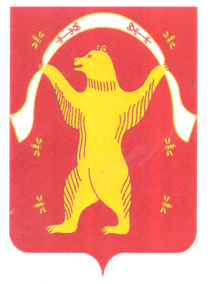 РЕСПУБЛИКА БАШКОРТОСТАНСОВЕТСЕЛЬСКОГО ПОСЕЛЕНИЯИРСАЕВСКИЙ СЕЛЬСОВЕТМУНИЦИПАЛЬНОГО РАЙОНАМИШКИНСКИЙ РАЙОН452344, д. Ирсаево, улица Школьная, 2Тел:2-37-47, 2-37-22